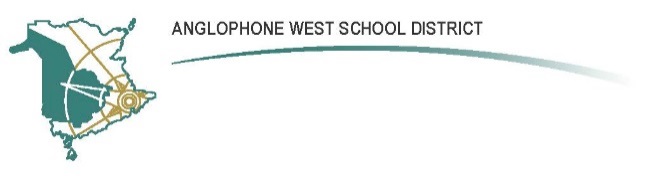 SCHOOL NAME:  Nackawic High SchoolParent School Support CommitteeDate: _January 26, 2021__	Time: _6:00pm__Location: Virtual Zoom Meeting Call to order at 6:06pm.Approval of AgendaFirst with revision – Marla C; Second with revision – Andrea C.Approval of the minutes from the previous meetingFirst – Andrea C; Second – Stacey C.Business arising from the MinutesExam Week/Schedule Update (Start of Semester 2)Parent and student communications seemed to have worked well, with great effort by all to attempt to keep the numbers of students in the building at a low during exams.Second semester will start on Wednesday, February 3rd, with DAY 2 students attending.Report cards to come home with students on February 3rd; for students that are failing a course a call should be expected by Monday.The Power School on-line tool will be accessible again by February 3rd.International Student UpdateNHS will have a grade 10 student starting on February 3rd; a female student from South Korea, who arrived in Fredericton on January 17th and is currently self-isolating for 14 days, after which she will be joining her NHS host family. Her intention is to attend NHS until she graduates in 2023 (and likely travel home during summer breaks). The International Student program will revamp next school year once Covid-19 vaccinations are in place, and NHS is looking for additional Host families to sign up.New BusinessMinisters Excellence Education AwardMrs. (Tracy) Graham has been awarded with this very prestigious award (only three NHS teachers have won the award in the last 23 years). Jeanette will plan to share congratulations to Tracy on behalf of the PSSC, during session next week held by a GNB representative coming to NHS to make a video recording.SIP UpdateA number of initiatives are in place to support the students’ mental health and resilience; school wide dress up days, presentations, the starting of a “Positive Action Committee”, among others. Mr. Legacy has carried out a survey among students and staff regarding hours of schoolwork during the pandemic. His findings were presented to staff, and will be used to create modules for teachers to use with students as it relates to their experience of stress and anxiety.Grants UpdateSean reported on a number of grant applications in the works or already approved;Grow Tower has arrived and the first seeds have been planted Go Wild School Grant (Ms. Campbell)Spirit Grant; $7500 (Ms. Fitton)Nackawic CDM fund  (?)What’s up Doc? (Ms. Grant)Sport Equipment grant (Ms. Fitton)Guidance grant (Ms. Keen/Mr. Gallop)Staff Appreciation WeekFebruary 8-12, 2021. Jeanette G will send out an email to PSSC members to gather ideas and plan for how to celebrate our school staff during this week.School Funds ReportDue to the current Covid-19 situation, not much activity has been taking place affecting school funds. Motion to combine the three different Rugby Team accounts into one Rugby account (total $861.23).First - Andrea H; Second – Nick G. Motion carried/The School Funds Report was adopted.PSSC Funds UpdateFunds: 			$842.61Expense: 		($12.17)     (meeting snacks)Current Balance:	$830.44Any un-used funds will automatically be assumed by the school at the end of the school year. A request was made from Dawn MacFarlane (school admin.) to use $92.00 for paper and stamps. Motion for PSSC to contribute remaining funds of $ 830.44 (from 2020/21 school year) back to NHS for use towards paper, stamps, and other items as needed.First – Sandra C; Second – Jeanette G. All in favor. Motion carried.Important DatesExam period ends: Thursday, January 28, 2021.Second semester starts: Wednesday, February 3, 2021, with DAY 2 students attending.March break: March 1-5, 2021.CorrespondenceNo direct correspondence to report. Jeannette G reported that NHS is currently not on the radar for any of DECH’s studies of school sustainability. Sean N confirmed that our student numbers are continuing to slightly increase.Once around the table/commentsSean N reported that with the province being in the Covid-19 Red Phase, it has required staff to do individual screening of students among other things. He stated that the staff seem to be handling the quick changes of protocol well. Only a few students have remained at home during the orange and red phase.Next meeting: March 16, 2021Meeting Adjourned at 7:17pm       Jeanette Garland 			February 1, 2021____________________________		___________________Jeanette Garland, PSSC Chairperson				DateAnna MacFarlane				February 1, 2021____________________________		___________________Anna MacFarlane, PSSC Secretary				DatePSSC Members Present:Jeanette Garland, ChairpersonMarla CalderRob SimpsonAndrea HullStacey ClarkNick GrahamAnna MacFarlane, SecretarySandra ClarkSchool/DEC Representation Present:Sean Newlands, PrincipalAndrea Cronkhite, Teacher Rep. School/DEC Representation Regrets:Miriam Grant, DECPSSC Members. Regret:  Nina Cormier Charisma Farrell, Student Rep.